ΣΥΛΛΟΓΟΣ ΕΚΠΑΙΔΕΥΤΙΚΩΝ Π. Ε.                    Μαρούσι  6 –  3 – 2017                                                                                                                   ΑΜΑΡΟΥΣΙΟΥ                                                   Αρ. Πρ.: 86Ταχ. Δ/νση: Κηφισίας 211                                            Τ. Κ. 15124 Μαρούσι                                         Τηλ.: 210 8020697Fax: 210 8028620                                                                             Πληροφ.: Πολυχρονιάδης Δ. (6945394406)                                                                  Email:syll2grafeio@gmail.com                                      	Δικτυακός τόπος: http//: www.syllogosekpaideutikonpeamarousisou.grΨΗΦΙΣΜΑ ΣΥΜΠΑΡΑΣΤΑΣΗΣ Καμία καταδίκη στο κίνημα μέσα και έξω από τον στρατόΠριν από ένα χρόνο καταδικάστηκε πρωτοδίκως σε εξοντωτική ποινή φυλάκισης δύο χρόνων με αναστολή, o Νίκος Αργυρίου μέλος της  Επιτροπής Αλληλεγγύης Στρατευμένων μετά από μήνυση του τότε διοικητή του 586 ΤΠ/Κέντρου Εκπαίδευσης Νεοσυλλέκτων Γρεβενών και σήμερα απόστρατου αξιωματικού. Η παραπάνω ποινή, σε αντίθεση με τα αντιπολεμικά αισθήματα εργαζόμενων και νεολαίας και σε παραβίαση δεκάδων διατάξεων περί δικαιωμάτων και δίκαιης δίκης, επιβλήθηκε στο μέλος της Επιτροπής Αλληλεγγύης Στρατευμένων, επειδή στην ιστοσελίδα της Επιτροπής είχε, προ επταετίας, δημοσιευτεί επιστολή φαντάρου που κατήγγειλε καψόνια σε στρατόπεδο.Η διαδικασία που ακολουθήθηκε στην δίκη κάθε άλλο παρά το νόμο υπερασπιζόταν και θύμιζε άλλες εποχές. Με παράνομη άρση απορρήτου, παρακολούθηση του τηλεφώνου του προσωρινού κατόχου, με άρνηση να εξεταστούν όλοι οι μάρτυρες υπεράσπισης αλλά και με μία δικαστική έδρα να απαντά αντί του μηνυτή, το κλίμα της δίκης ήταν φανερό πως ήταν προδιαγεγραμμένο να καταδικαστεί ο Νίκος Αργυρίου.Τον καταδίκασε βέβαια για κάτι που σε όλη την κοινωνία είναι πασίγνωστο. Επειδή η Επιτροπή Αλληλεγγύης Στρατευμένων κατήγγειλε ως όφειλε τα καψόνια στον στρατό, τα οποία συνεχίζονται στις μέρες μας. Φαίνεται πως μόνο οι συγκεκριμένοι εκπρόσωποι της δικαιοσύνης δεν γνώριζαν τι συμβαίνει εντός των στρατοπέδων μιας και ολόκληρη η κοινωνία βοά για τις συνθήκες εκεί. Τα καψόνια στον στρατό σίγουρα δεν εξαφανίστηκαν, όπως διατείνεται ο μηνυτής, όπως ούτε και οι αυτοκτονίες των φαντάρων. Οι συνθήκες διαβίωσης παραμένουν κάκιστες ενώ τα εθνικιστικά περιστατικά και η μάστιγα των ναρκωτικών συνεχίζουν να υπάρχουν, θυμίζοντας μας πόσο αναγκαία είναι η παρέμβαση ενός κινήματος μέσα και έξω από τον στρατό που θα υπερασπίζεται το δικαίωμα του φαντάρου ως πολίτη με στολή.Το Δίκτυο Ελεύθερων Φαντάρων «Σπάρτακος» και η Επιτροπή Αλληλεγγύης Στρατευμένων συνέβαλλαν στη δημιουργία φιλειρηνικού κλίματος χρόνια τώρα με την αντίσταση στον μιλιταρισμό και στον πόλεμο. Είναι γνωστές οι πρωτοβουλίες τους στο μαζικό κίνημα, τη νεολαία και τους στρατευμένους. Δεκάδες φαντάροι δημοσίευσαν, διαμέσου της Επιτροπής Αλληλεγγύης Στρατευμένων, γράμματα εναντίωσης στους δολοφονικούς πολέμους του ΝΑΤΟ και της Ε. Ε. Σταθερά προέβαλαν την ανάγκη υπεράσπισης των δικαιωμάτων των στρατευμένων, κατάργησης των πολεμικών δαπανών και τη διάλυση των πολεμικών οργανισμών όπως του ΝΑΤΟ και του  Ευρωστρατού.Σε μια περίοδο που τα σύννεφα του πολέμου πυκνώνουν και πάλι στην ευρύτερη περιοχή μας, η κριτική και πολύ περισσότερο η καταγγελία τέτοιων φαινομένων, δεν θα γίνεται πλέον ανεκτή. Επιδιώκουν να καταστείλουν το κίνημα μέσα και έξω από το στρατό, ειδικά τώρα που είναι αναγκαίο όσο ποτέ, τη στιγμή που εντείνεται ο εθνικιστικός λόγος για να περάσουν την στράτευση στα 18 και προκλητικούς πολεμικούς εξοπλισμούς σε βάρος του λαού και της νεολαίας.Αλλά ο Νίκος Αργυρίου δεν είναι μόνος του. Με το ψήφισμά μας βρισκόμαστε δίπλα του, την Τρίτη 21 Μαρτίου 2017, στο 7o Τριμελές Εφετείο και απαιτούμε:Αθώωση του Νίκου Αργυρίου - Ακύρωση της ποινής του – Απαλλαγή του από τις κατηγορίες. Υπερασπιζόμαστε το δικαίωμα ελευθερίας του ηλεκτρονικού τύπου, της ελεύθερης διακίνησης ιδεών και ειδήσεων.Καμία ποινικοποίηση του  κινήματος.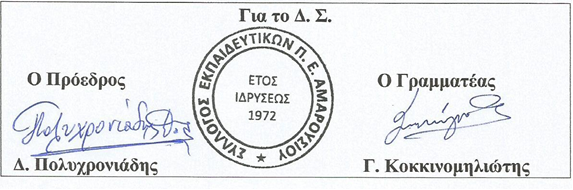 